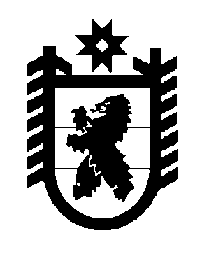 Российская Федерация Республика Карелия    ПРАВИТЕЛЬСТВО РЕСПУБЛИКИ КАРЕЛИЯПОСТАНОВЛЕНИЕот 24 января 2012 года № 19-Пг. ПетрозаводскО внесении изменения в постановление Правительства                  Республики Карелия от 31 января 2011 года № 14-ППравительство Республики Карелия п о с т а н о в л я е т:Пункт 4 Перечня государственных казенных учреждений Республики Карелия, утвержденного постановлением Правительства Республики Карелия от 31 января 2011 года № 14-П «О создании государственных казенных учреждений путем изменения типа государственных учреждений Республики Карелия» (Собрание законодательства Республики Карелия, 2011, № 1, ст.50; № 7, ст.1075), признать утратившим силу.          ГлаваРеспублики Карелия                                                                     А.В. Нелидов